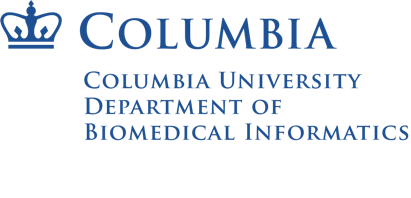 	Academic Advisor Form (All Graduate Students)1.  Is the student on track to finish their degree requirements?				☐ Yes	☐ No(see DBMI Course Plan and Milestones Forms)a. 5 Core courses  [BINF G4000, BINFG 4001, BINF G4002, BINF G4003, BINF G4013 OR BINF G6002 OR BINF G4006]b. 3 Educational Objectives (Biomedical, Computational & Math) and 2 Electives OR 2-3 Objective (Qual, Quant, and IT) and 2-3 Domain BIO, CL, TR, PH Courses c. Oral I/Breadth Examd. Oral II/Depth ExamIf not, please elaborate.2.  Has the student earned any grade below a B on their transcript?		☐ Yes	☐ No	If so, please comment.	3. Has the student registered for research credits (BINF G6001 or BINF G9001)	☐ Yes	☐ No		If so, has s/he earned a minimum of an A?		☐ Yes 	☐ No	  Has s/he met with her/his research advisor weekly?		☐ Yes 	☐ No	  If not, please elaborate. 4.   Is the student publishing (for PhD and Postdoc Fellow trainees)?			☐ Yes	☐ No     If not, describe plan to publish.	5. Are there any issues (ie funding, research, academic)?		☐ Yes	☐ No     If so, please describe.6.  Have you checked and signed the DBMI Course Plan form?				☐ Yes	☐ No7.   Is the student attending the weekly Research Seminar?				☐ Yes	☐ No	(or C2B2 seminar for 2nd year and up BIO students)?	Signatures:Student:  __________________________________________________________	Date: ________________________Academic Advisor:  _______________________________________________	Date: ________________________